ΠΡΩΤΟΔΙΚΕΙΟ ΤΡΙΚΑΛΩΝΑριθμός Απόφασης14 / 2019TO ΠΟΛΥΜΕΛΕΣ ΠΡΩΤΟΔΙΚΕΙΟ ΤΡΙΚΑΛΩΝ(Διαδικασία Εκουσίας Δικαιοδοσίας)Συγκροτήθηκε από τους Δικαστές, Αλέξανδρο Οικονόμου, Πρόεδρο Πρωτοδικών, Μαρία Τσάνα, Πρωτοδίκη και Βασιλική Μυλωνά, Πρωτοδίκη-Εισηγήτρια και από την γραμματέα Βασιλική Κατσαλή.Συνεδρίασε δημόσια στο ακροατήριό του στις 11 Μαΐου 2019, προκειμένου να προβεί στην ανακήρυξη των συνδυασμών που θα συμμετάσχουν στις Δημοτικές Εκλογές της 26ης Μαΐου 2019 και τις τυχόν επαναληπτικές εκλογές της 2ας Ιουνίου 2019 του Δήμου Πύλης για την ανάδειξη δημάρχου και δημοτικών συμβούλων που δηλώθηκαν νόμιμα και εμπρόθεσμα.Αφού έλαβε υπόψη τις δηλώσεις καταρτίσεως συνδυασμών στο Δήμο Πύλης, που επιδόθηκαν ή παραδόθηκαν στον Πρόεδρο του Δικαστηρίου και συγκεκριμένα τις δηλώσεις κατάρτισης συνδυασμών ως κατωτέρω παρατίθενται κατ’ απόλυτη χρονική αλληλουχία υποβολής των δηλώσεων.ΤΟ ΔΙΚΑΣΤΗΡΙΟ ΣΚΕΦΘΗΚΕ ΣΥΜΦΩΝΑ ΜΕ ΤΟ ΝΟΜΟΠαραδεκτώς, κατά την διαδικασία της εκουσίας δικαιοδοσίας, εμπροθέσμως ήτοι την δέκατη πέμπτη ημέρα, πριν την ψηφοφορία και νομίμως, σύμφωνα με το άρθρο 20 του Ν. 3852/2010 «Νέα Αρχιτεκτονική της Αυτοδιοίκησης και της Αποκεντρωμένης Διοίκησης - Πρόγραμμα Καλλικράτης», ως ισχύει, μετά την αντικατάσταση του με τα άρθρα 19 και 14 παρ. 2 και 3 του Ν. 4555/2018, σε συνδυασμό με τα άρθρα 1, 2, 2 Α, 9, 13, 14 του ίδιου νόμου, φέρονται ενώπιον αυτού του Δικαστηρίου οι πιο πάνω δηλώσεις καταρτίσεως συνδυασμών, υποψηφίων δημάρχων και υποψηφίων δημοτικών συμβούλων του Δήμου Πύλης, προκειμένου να γίνει η ανακήρυξή τους.Σύμφωνα με το άρθρο 20 του Ν. 3852/2010, όπως ισχύει μετά την αντικατάστασή του με τα άρθρα 19 και 44 παρ. 2 και 3 του Ν. 4555/2018, την δέκατη πέμπτη (15η) ημέρα πριν από την ψηφοφορία το πρωτοδικείο ανακηρύσσει σε δημόσια συνεδρίαση τους συνδυασμούς, καθώς και τους υποψηφίους ενιαίου ψηφοδελτίου κοινοτήτων έως και τριακοσίων (300) κατοίκων, που έχουν δηλωθεί νόμιμα. Για την ανακήρυξη συνδυασμών υποψηφίου δημάρχου και δημοτικών συμβούλων το οικείο Πρωτοδικείο εξετάζει: α) αν η δήλωση υποβλήθηκε εμπρόθεσμα, με την επιφύλαξη των περιπτώσεων αντικατάστασης υποψηφίων που παραιτήθηκαν ή απεβίωσαν, β) αν στον συνδυασμό περιλαμβάνονται υποψήφιοι για το σύνολο των εκλογικών περιφερειών του οικείου δήμου, γ) αν ο αριθμός των αναγραφόμενων στη δήλωση υποψηφίων είναι μικρότερος από το προβλεπόμενο ελάχιστο όριο (σύμφωνα με το άρθρο 18 παρ. 4 περ.γ΄, όπως ισχύει μετά την αντικατάσταση του με το άρθρο 52 παρ.1 Ν.4604/2019,ο αριθμός των υποψήφιων δημοτικών συμβούλων πρέπει να είναι ίσος τουλάχιστον με τον αριθμό των εδρών κάθε εκλογικής περιφέρειας με δυνατότητα προσαυξήσεως έως και πενήντα τοις εκατό (50%), ενώ δεκαδικός αριθμός στρογγυλοποιείται στην επόμενη ακέραιη μονάδα, εφόσον το κλάσμα είναι ίσο με μισό της μονάδας και άνω), δ) αν ο αριθμός των υποψήφιων δημοτικών συμβούλων από κάθε φύλο ανέρχεται σε ποσοστό σαράντα τοις εκατό (40%), τουλάχιστον, του συνολικού αριθμού των υποψηφίων του οικείου συνδυασμού, με τον δεκαδικό αριθμό να στρογγυλοποιείται στην επόμενη ακέραιη μονάδα, εφόσον το κλάσμα είναι ίσο με μισό της μονάδας και άνω (άρθρο 18 παρ. 4 περ.γ΄), ε) αν το όνομα και το τυχόν έμβλημα του συνδυασμού είναι έγκυρα και στ) αν με τη δήλωση του συνδυασμού προσκομίζονται για κάθε υποψήφιο τα απαιτούμενα από το άρθρο 18 παρ. 5 δικαιολογητικά. Ειδικά για τον αριθμό των δημοτικών συμβούλων κάθε δήμου, στο άρθρο 7 παρ. 2 του ίδιου νόμου προβλέπεται ότι το δημοτικό συμβούλιο αποτελείται από δεκατρία (13) μέλη σε δήμους με πληθυσμό έως δύο χιλιάδες (2.000) κατοίκους, δεκαεπτά (17) σε δήμους με πληθυσμό από δύο χιλιάδες έναν έως πέντε χιλιάδες (2.001 -5.000) κατοίκους, είκοσι ένα σε δήμους με πληθυσμό από πέντε χιλιάδες έναν έως δέκα χιλιάδες (5.001-10.000) κατοίκους, είκοσι επτά (27) σε δήμους με πληθυσμό από δέκα χιλιάδες έναν έως τριάντα χιλιάδες (10.001 - 30.000) κατοίκους, τριάντα τρία (33) σε δήμους με πληθυσμό από τριάντα χιλιάδες έναν έως εξήντα χιλιάδες (30.001-60.000) κατοίκους, σαράντα ένα (41) σε δήμους με πληθυσμό από εξήντα χιλιάδες έναν έως εκατό χιλιάδες (60.001-100.000) κατοίκους, σαράντα πέντε (45) σε δήμους με πληθυσμό από εκατό χιλιάδες έναν έως εκατόν πενήντα χιλιάδες (100.001-150.000) κατοίκους, σαράντα εννέα (49) σε δήμους με πληθυσμό από εκατόν πενήντα χιλιάδες έναν (50.001) και άνω κατοίκους. Τέλος, σύμφωνα με τις παραγράφους 8 και 9 του άρθρου 18 του ίδιου νόμου, κάθε υποψήφιος για τον οποίο δεν προσκομίζονται τα προβλεπόμενα από τις διατάξεις του άρθρου 18 παρ. 5 του ν.3852/2010 δικαιολογητικά δεν ανακηρύσσεται, ενώ αν η δήλωση του συνδυασμού δεν περιλαμβάνει τα ελάχιστα στοιχεία της παραγράφου 4 του παρόντος ή δεν περιλαμβάνει έγκυρο όνομα συνδυασμού, σύμφωνα με την παράγραφο 7 ή υποβάλλεται εκπρόθεσμα ή περιλαμβάνει, εξαρχής ή κατόπιν εφαρμογής του πρώτου εδαφίου της προηγούμενης παραγράφου, λιγότερους υποψήφιους από τα ελάχιστα όρια της περίπτωσης γ` της παραγράφου 4 ή δεν περιλαμβάνει υποψηφίους για το σύνολο των εκλογικών περιφερειών ή δεν πληροί την ποσόστωση φύλου της παραγράφου 4 και αυτό βεβαιωθεί από το δικαστήριο, η δήλωση είναι απαράδεκτη.Στην προκείμενη περίπτωση, από τον έλεγχο των υποβληθεισών δηλώσεων κατάρτισης συνδυασμών και των συνημμένων σε αυτές δικαιολογητικών προκύπτει ότι οι δηλώσεις για τους συνδυασμούς στον παραπάνω Δήμο καταρτίστηκαν νομότυπα, περιλαμβάνουν υποψηφίους δημάρχους και δημοτικούς συμβούλους, οι οποίοι διαθέτουν τα νόμιμα προσόντα εκλογιμότητας κατ’ άρθρ.13 σε συνδ. με άρθρ.10 του Ν. 3852/2010 και περαιτέρω: α) ο αριθμός των υποψηφίων συμβούλων από κάθε φύλο ανέρχεται σε ποσοστό ίσο τουλάχιστον με το 40% του συνολικού αριθμού των υποψηφίων κάθε συνδυασμού, κατά τα αναφερόμενα στις προηγούμενες σκέψεις, β) κατατέθηκαν εμπρόθεσμα από τους δικαιούμενους προς τούτο και γ) έχουν προσαρτηθεί σε αυτές τα δικαιολογητικά από τα οποία και προκύπτει ότι ο υποψήφιος διαθέτει τα νόμιμα προσόντα εκλογιμότητος κατ’ άρθρο 13 του ίδιου Ν. 3852/2010 και δεν συντρέχουν στο πρόσωπό του κωλύματα. Ειδικότερα επισυνάπτονται: α) πιστοποιητικό εγγραφής στο δημοτολόγιο του δήμου όπου είναι υποψήφιος, β) υπεύθυνη δήλωση του υποψηφίου ότι αποδέχεται την υποψηφιότητα του για το συγκεκριμένο αξίωμα, δεν έχει στερηθεί κανένα πολιτικό του δικαίωμα ή ότι έληξε η πρόσκαιρη αποστέρηση των δικαιωμάτων αυτών ή θα έχει λήξει την ημέρα της εκλογής, καθώς και ότι δεν συντρέχουν τα κωλύματα εκλογιμότητας του άρθρου 14, Ν. 3852/2010, γ) αποδεικτικά εισπράξεως της ΔΟΥ και ηλεκτρονικά παράβολα, από το οποίο να προκύπτει ότι κάθε υποψήφιος δήμαρχος και δημοτικός σύμβουλος έχει καταθέσει υπέρ του Δημοσίου, αντίστοιχα, το ποσό των διακοσίων (200) ευρώ και πενήντα (50) ευρώ.Κατά συνέπεια, συντρέχουν οι νόμιμες προϋποθέσεις για να ανακηρυχθούν όλοι οι υποβληθέντες συνδυασμοί, όπως ορίζεται ειδικότερα στο διατακτικό, κατ’ άρθρο 20 του Ν. 3852/2010.ΓΙΑ ΤΟΥΣ ΛΟΓΟΥΣ ΑΥΤΟΥΣΑνακηρύσσει τους συνδυασμούς που θα συμμετάσχουν στις δημοτικές εκλογές της 26ης Μαΐου 2019  και τις τυχόν επαναληπτικές εκλογές της 2ας Ιουνίου 2019 που θα διενεργηθούν για την εκλογή δημοτικών αρχών του Δήμου Πύλης, Περιφερειακής Ενότητας Τρικάλων, ήτοι υποψηφίων δημάρχων και υποψηφίων δημοτικών συμβούλων του καθενός από τους συνδυασμούς αυτούς, όπως παρακάτω:Το συνδυασμό με το όνομα "ΛΑΪΚΗ ΣΥΣΠΕΙΡΩΣΗ ΠΥΛΗΣ" ,με έμβλημα "η λέξη ΛΑΪΚΗ και από κάτω η λέξη ΣΥΣΠΕΙΡΩΣΗ και στα δεξιά τους υπάρχει παράσταση γαρυφάλλου με μίσχο και κλίση προς τα αριστερά" , στον οποίο συμπεριλαμβάνονται ο ΚΑΛΥΒΑΣ ΒΑΪΟΣ του ΑΝΤΩΝΙΟΥ ως υποψήφιος Δήμαρχος, ως υποψήφιοι δε δημοτικοί σύμβουλοι οι: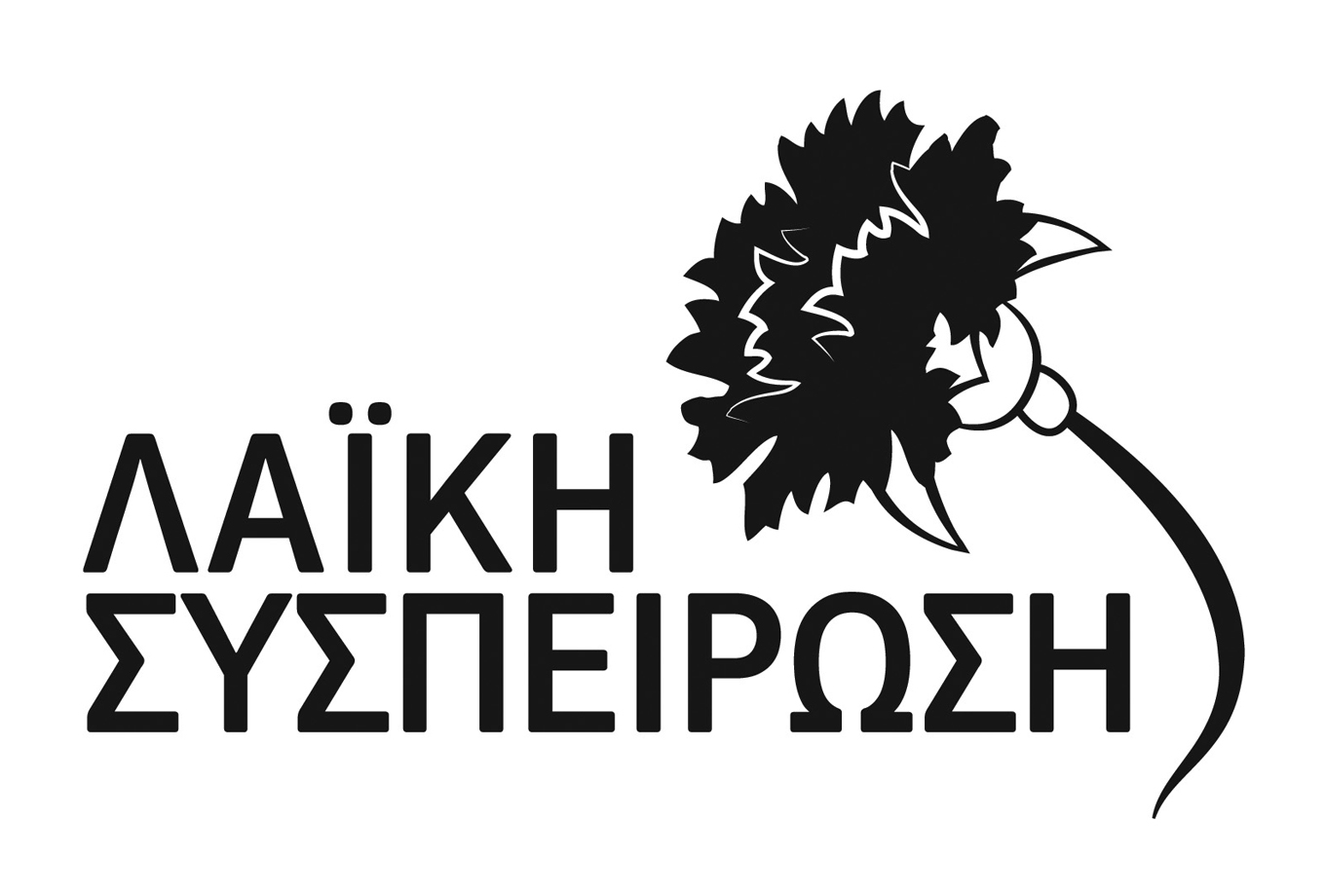 Δημοτική Ενότητα Αιθήκων (Υποψ. Δημ. Σύμβουλοι). ΑΡΜΑΓΟΣ ΙΩΑΝΝΗΣ του ΓΕΩΡΓΙΟΥ. ΚΟΥΚΟΥ ΕΛΕΝΗ του ΕΥΑΓΓΕΛΟΥ. ΜΑΡΓΑΡΙΤΗΣ ΔΗΜΗΤΡΙΟΣ του ΒΑΣΙΛΕΙΟΥΔημοτική Ενότητα Γόμφων (Υποψ. Δημ. Σύμβουλοι). ΔΗΜΟΥ ΓΕΩΡΓΙΑ του ΧΡΗΣΤΟΥ. ΔΙΑΓΟΥΜΑΣ ΠΑΝΑΓΙΩΤΗΣ του ΑΘΑΝΑΣΙΟΥ. ΚΑΝΕΛΑ ΜΑΡΙΑ του ΗΛΙΑ. ΚΟΥΡΚΟΥΝΗ ΣΩΤΗΡΙΑ (ΡΙΤΣΑ) του ΘΕΟΔΩΡΟΥ. ΚΡΑΒΑΡΗ ΕΥΑΝΘΙΑ του ΧΡΗΣΤΟΥ. ΜΑΡΚΟΥΔΗ-ΛΑΖΟΥ ΑΡΕΤΗ του ΑΝΑΣΤΑΣΙΟΥ. ΜΑΥΡΟΓΙΑΝΝΗ ΕΥΓΕΝΙΑ (ΤΖΕΝΗ) του ΠΑΝΑΓΙΩΤΗ. ΟΙΚΟΝΟΜΟΥ ΜΑΡΙΑ-ΑΝΝΑ του ΝΙΚΟΛΑΟΥ. ΠΑΠΑΝΙΚΟΛΑΟΥ ΔΑΦΝΗ του ΑΠΟΣΤΟΛΟΥ. ΠΟΥΛΙΟΥ ΣΟΦΙΑ του ΚΩΝΣΤΑΝΤΙΝΟΥ. ΤΕΓΟΥ ΙΩΑΝΝΑ του ΑΝΤΩΝΙΟΥ. ΤΣΙΜΠΙΔΑΣ ΝΙΚΟΛΑΟΣ του ΓΕΩΡΓΙΟΥ. ΤΣΙΩΚΟΣ ΒΑΣΙΛΕΙΟΣ του ΒΑΪΟΥ. ΧΑΛΚΙΑ ΣΩΤΗΡΙΑ του ΚΩΝΣΤΑΝΤΙΝΟΥ. ΧΑΤΖΕΛΑΣ ΓΕΩΡΓΙΟΣ του ΣΩΤΗΡΙΟΥΔημοτική Ενότητα Μυροφύλλου (Υποψ. Δημ. Σύμβουλοι)1 . ΜΠΑΚΟΥΛΑΣ ΑΘΑΝΑΣΙΟΣ του ΚΩΝΣΤΑΝΤΙΝΟΥΔημοτική Ενότητα Νεράιδας (Υποψ. Δημ. Σύμβουλοι)1 . ΓΟΥΣΙΟΣ ΝΙΚΟΛΑΟΣ του ΑΠΟΣΤΟΛΟΥΔημοτική Ενότητα Πιαλείων (Υποψ. Δημ. Σύμβουλοι). ΑΡΒΥΘΗ ΑΝΝΑ-ΜΑΡΙΑ του ΒΑΣΙΛΕΙΟΥ. ΑΡΚΟΥΜΑΝΗΣ ΣΠΥΡΙΔΩΝ του ΓΕΩΡΓΙΟΥ. ΚΡΑΒΑΡΗΣ ΑΘΑΝΑΣΙΟΣ του ΙΩΑΝΝΗ. ΜΠΟΥΚΟΥΒΑΛΑΣ ΓΡΗΓΟΡΙΟΣ του ΙΩΑΝΝΗ. ΝΤΟΓΚΑΣ ΝΙΚΟΛΑΟΣ του ΓΕΩΡΓΙΟΥ. ΝΤΟΓΚΑΣ ΝΙΚΟΛΑΟΣ του ΠΑΝΤΕΛΗ. ΠΕΔΟΚΟΥΚΗΣ ΚΩΝΣΤΑΝΤΙΝΟΣ του ΘΕΟΦΑΝΟΥΣ. ΤΖΙΩΡΤΖΙΩΤΗΣ ΦΩΤΙΟΣ του ΙΩΑΝΝΗΔημοτική Ενότητα Πινδέων (Υποψ. Δημ. Σύμβουλοι). ΟΙΚΟΝΟΜΟΥ ΑΘΑΝΑΣΙΟΣ του ΚΩΝΣΤΑΝΤΙΝΟΥ. ΤΖΑΝΗ ΕΡΜΙΟΝΗ του ΦΩΤΙΟΥΔημοτική Ενότητα Πύλης (Υποψ. Δημ. Σύμβουλοι). ΖΑΧΟΣ ΑΠΟΣΤΟΛΟΣ του ΠΕΤΡΟΥ. ΖΑΧΟΣ ΣΩΤΗΡΙΟΣ του ΚΩΝΣΤΑΝΤΙΝΟΥ. ΚΑΡΑΜΠΕΡΗΣ ΣΤΕΦΑΝΟΣ του ΑΘΑΝΑΣΙΟΥ. ΜΑΝΩΛΗΣ ΚΩΝΣΤΑΝΤΙΝΟΣ του ΙΩΑΝΝΗ. ΜΟΡΦΑ ΕΛΕΝΗ του ΑΘΑΝΑΣΙΟΥ. ΝΤΟΒΑΣ ΜΙΧΑΗΛ του ΣΤΕΦΑΝΟΥ. ΝΤΟΥΒΛΗΣ ΓΕΩΡΓΙΟΣ του ΚΩΝΣΤΑΝΤΙΝΟΥ. ΣΙΤΗΣ ΣΤΕΦΑΝΟΣ του ΑΡΙΣΤΕΙΔΗ. ΤΖΑΛΑ ΕΥΑΓΓΕΛΙΑ του ΣΩΤΗΡΙΟΥΤο συνδυασμό με το όνομα "ΠΡΩΤΑ Ο ΑΝΘΡΩΠΟΣ" ,με έμβλημα "ένα μισοφέγγαρο, σκίτσο τέσσερις άνθρωποι και από κάτω οι λέξεις Πρώτα ο άνθρωπος" , στον οποίο συμπεριλαμβάνονται ο ΜΑΡΑΒΑΣ ΚΩΝΣΤΑΝΤΙΝΟΣ του ΣΤΕΦΑΝΟΥ ως υποψήφιος Δήμαρχος, ως υποψήφιοι δε δημοτικοί σύμβουλοι οι: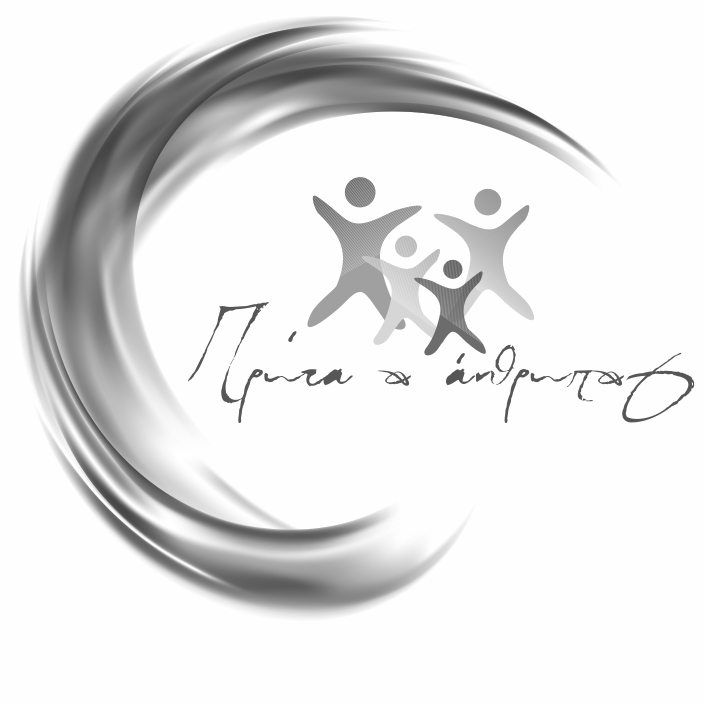 Δημοτική Ενότητα Αιθήκων (Υποψ. Δημ. Σύμβουλοι). ΚΑΛΑΜΑΡΑΣ ΣΤΕΦΑΝΟΣ του ΠΑΝΑΓΙΩΤΗ. ΟΥΤΡΑΣ ΚΩΝΣΤΑΝΤΙΝΟΣ του ΔΗΜΗΤΡΙΟΥ. ΠΟΛΥΓΕΝΗΣ ΓΕΩΡΓΙΟΣ του ΣΩΤΗΡΙΟΥΔημοτική Ενότητα Γόμφων (Υποψ. Δημ. Σύμβουλοι). ΒΛΑΧΟΥ ΒΑΪΑ (ΒΑΝΑ) του ΛΑΜΠΡΟΥ. ΖΙΑΚΑΣ ΣΤΑΥΡΟΣ του ΓΕΩΡΓΙΟΥ. ΖΙΑΚΑΣ ΧΡΗΣΤΟΣ του ΔΗΜΗΤΡΙΟΥ. ΖΟΥΡΤΟΣ ΚΩΝΣΤΑΝΤΙΝΟΣ του ΒΑΣΙΛΕΙΟΥ. ΚΑΛΕΤΣΗ - ΚΩΤΣΙΩΡΗ ΙΦΙΓΕΝΕΙΑ (ΕΦΗ) του ΘΕΟΦΑΝΟΥΣ. ΚΑΛΙΩΡΑ ΧΑΡΙΚΛΕΙΑ (ΧΑΡΑ) του ΦΩΤΙΟΥ. ΚΑΡΑΪΣΚΟΥ - ΡΗΓΑ ΓΕΩΡΓΙΑ του ΝΙΚΟΛΑΟΥ. ΚΑΤΡΑΝΑΣ ΣΤΑΥΡΟΣ του ΚΩΝΣΤΑΝΤΙΝΟΥ. ΚΑΨΑΛΗ - ΜΠΡΕΝΤΑ ΠΑΝΑΓΙΩΤΑ του ΓΕΩΡΓΙΟΥ. ΚΟΝΤΟΓΙΑΝΝΗ - ΜΠΑΚΛΑΒΑ ΜΑΡΙΑ του ΔΗΜΗΤΡΙΟΥ. ΜΠΕΛΕΤΣΙΩΤΗ ΜΑΡΙΑ του ΑΘΑΝΑΣΙΟΥ. ΜΠΡΑΜΗΣ ΕΥΑΓΓΕΛΟΣ του ΦΩΤΙΟΥ. ΠΑΛΛΑΝΤΖΑΣ ΓΕΩΡΓΙΟΣ του ΑΠΟΣΤΟΛΟΥ. ΠΑΠΑΕΥΘΥΜΙΟΥ - ΤΣΙΑΚΑ ΑΠΟΣΤΟΛΙΑ (ΛΙΑΝΑ) του ΙΩΑΝΝΗ. ΤΖΙΟΡΤΖΙΩΤΗΣ ΓΕΩΡΓΙΟΣ του ΒΙΚΤΩΡΑ. ΤΟΛΙΑΣ ΝΙΚΟΛΑΟΣ του ΝΕΣΤΟΡΑ. ΤΣΙΟΝΑΡΑ - ΜΑΝΙΚΑ ΕΙΡΗΝΗ (ΡΟΥΛΑ) του ΙΩΑΝΝΗΔημοτική Ενότητα Μυροφύλλου (Υποψ. Δημ. Σύμβουλοι). ΜΠΑΛΑΤΣΟΥΚΑΣ ΑΘΑΝΑΣΙΟΣ του ΕΛΕΥΘΕΡΙΟΥ. ΤΣΑΤΣΑΡΩΝΗ ΣΤΑΘΟΥΛΑ του ΧΡΗΣΤΟΥΔημοτική Ενότητα Νεράιδας (Υποψ. Δημ. Σύμβουλοι). ΟΙΚΟΝΟΜΟΥ ΓΕΩΡΓΙΟΣ του ΕΥΣΤΑΘΙΟΥ. ΧΑΝΤΖΗΣ ΣΩΤΗΡΙΟΣ του ΓΕΩΡΓΙΟΥΔημοτική Ενότητα Πιαλείων (Υποψ. Δημ. Σύμβουλοι). ΑΓΓΕΛΗΣ ΣΩΤΗΡΙΟΣ του ΓΕΩΡΓΙΟΥ. ΓΕΛΑΔΑΡΗΣ ΠΑΝΑΓΙΩΤΗΣ του ΛΕΩΝΙΔΑ. ΓΙΑΝΝΟΤΑΚΗΣ ΑΘΑΝΑΣΙΟΣ του ΝΙΚΟΛΑΟΥ. ΔΟΥΛΑΛΑΣ ΚΩΝΣΤΑΝΤΙΝΟΣ του ΗΛΙΑ. ΚΟΥΡΕΜΕΝΟΥ - ΓΑΛΑΝΗ ΔΗΜΗΤΡΑ του ΚΩΝΣΤΑΝΤΙΝΟΥ. ΜΠΑΚΑΛΗΣ ΧΡΗΣΤΟΣ του ΑΛΕΞΑΝΔΡΟΥ. ΝΑΚΟΣ ΧΡΗΣΤΟΣ του ΔΗΜΗΤΡΙΟΥ. ΝΙΚΟΥ ΜΑΡΙΑ του ΒΑΣΙΛΕΙΟΥ. ΠΑΠΑΓΕΩΡΓΙΟΥ ΘΩΜΑΣ (ΜΑΚΗΣ) του ΣΩΤΗΡΙΟΥ. ΠΑΤΣΙΟΥΡΑΣ ΒΑΣΙΛΕΙΟΣ του ΚΩΝΣΤΑΝΤΙΝΟΥ. ΤΖΙΩΡΤΖΙΩΤΗ ΝΙΚΟΛΕΤΑ του ΔΗΜΗΤΡΙΟΥ. ΤΣΙΟΥΜΑΝΗ - ΤΣΙΑΝΑΚΑ ΜΑΡΙΑ του ΕΥΑΓΓΕΛΟΥΔημοτική Ενότητα Πινδέων (Υποψ. Δημ. Σύμβουλοι). ΑΔΑΜΟΥ ΛΕΜΟΝΙΑ του ΚΩΝΣΤΑΝΤΙΝΟΥ. ΑΝΑΓΝΩΣΤΟΥ ΒΑΣΙΛΕΙΟΣ του ΚΩΝΣΤΑΝΤΙΝΟΥ. ΣΑΚΕΛΛΑΡΙΟΣ ΠΕΤΡΟΣ του ΙΩΑΝΝΗΔημοτική Ενότητα Πύλης (Υποψ. Δημ. Σύμβουλοι). ΓΟΥΛΑΣ ΓΕΩΡΓΙΟΣ του ΑΠΟΣΤΟΛΟΥ. ΔΟΥΛΟΣ ΓΕΩΡΓΙΟΣ του ΔΗΜΗΤΡΙΟΥ. ΚΑΡΑΜΕΤΟΣ ΘΕΟΔΩΡΟΣ του ΚΩΝΣΤΑΝΤΙΝΟΥ. ΚΡΟΥΠΗΣ ΚΩΝΣΤΑΝΤΙΝΟΣ του ΧΡΗΣΤΟΥ. ΚΩΣΤΑΚΗΣ ΑΘΑΝΑΣΙΟΣ του ΗΛΙΑ. ΛΑΜΠΡΟΓΕΩΡΓΟΣ ΗΛΙΑΣ του ΓΕΩΡΓΙΟΥ. ΟΙΚΟΝΟΜΟΥ ΛΑΜΠΡΙΝΗ (ΡΟΥΛΑ) του ΤΙΜΟΛΕΟΝΤΑ. ΠΑΝΑΓΟΥ ΜΑΡΙΝΑ του ΠΑΝΑΓΙΩΤΗ. ΠΑΠΑΓΕΩΡΓΙΟΥ - ΜΑΡΚΑΤΑ ΒΑΣΙΛΙΚΗ (ΒΑΣΩ) του ΣΩΤΗΡΙΟΥ. ΣΠΥΡΟΥ ΣΤΥΛΙΑΝΗ (ΣΤΕΛΛΑ) του ΓΕΩΡΓΙΟΥ. ΤΖΑΝΗΣ ΒΗΣΣΑΡΙΩΝ (ΑΡΗΣ) του ΒΑΣΙΛΕΙΟΥ. ΤΣΙΝΤΖΟΥ - ΜΠΑΜΠΑΝΑΡΑ ΠΑΡΑΣΚΕΥΗ (ΒΙΒΗ) του ΕΜΜΑΝΟΥΗΛΤο συνδυασμό με το όνομα "ΠΥΛΗ ΑΞΙΩΝ" ,με έμβλημα "Φόντο τα στενά της Πύλης (Ίταμος αριστερά - Κόζιακας δεξιά) με την πέτρινη γέφυρα του Αγίου Βησσαρίωνα μπροστά τους. Κάτω, η φράση «ΠΥΛΗ ΑΞΙΩΝ για τον δήμο του Αύριο»" , στον οποίο συμπεριλαμβάνονται ο ΤΣΙΟΥΤΣΙΑΣ ΧΡΥΣΟΒΑΛΑΝΤΗΣ (ΒΑΛΑΝΤΗΣ) του ΒΑΣΙΛΕΙΟΥ ως υποψήφιος Δήμαρχος, ως υποψήφιοι δε δημοτικοί σύμβουλοι οι: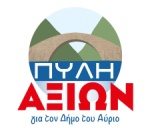 Δημοτική Ενότητα Αιθήκων (Υποψ. Δημ. Σύμβουλοι). ΓΕΩΡΓΟΜΑΝΟΣ ΚΩΝΣΤΑΝΤΙΝΟΣ του ΓΕΩΡΓΙΟΥ. ΚΡΟΥΠΗΣ ΝΙΚΟΛΑΟΣ του ΔΗΜΗΤΡΙΟΥ. ΠΛΕΞΙΔΑΣ ΓΕΩΡΓΙΟΣ του ΑΓΓΕΛΟΥΔημοτική Ενότητα Γόμφων (Υποψ. Δημ. Σύμβουλοι). ΚΑΡΑΪΣΚΟΣ ΘΕΟΔΩΡΟΣ του ΚΩΝΣΤΑΝΤΙΝΟΥ. ΚΑΤΣΑΡΟΥ - ΠΟΛΥΓΕΝΗ ΕΛΕΝΗ (ΛΕΝΑ) του ΔΗΜΗΤΡΙΟΥ. ΚΙΤΣΙΟΣ ΔΗΜΗΤΡΙΟΣ του ΓΕΩΡΓΙΟΥ. ΚΟΜΜΑΤΑΣ ΧΡΗΣΤΟΣ του ΔΗΜΗΤΡΙΟΥ. ΜΑΓΚΟΥΤΗΣ ΚΩΝΣΤΑΝΤΙΝΟΣ του ΑΝΑΣΤΑΣΙΟΥ. ΜΠΟΥΡΑΖΑΝΑΣ ΛΑΜΠΡΟΣ του ΗΛΙΑ. ΝΤΑΛΟΥΚΑΣ ΑΘΑΝΑΣΙΟΣ του ΒΗΣΣΑΡΙΩΝΑ. ΠΑΛΛΑ ΒΑΪΑ (ΒΙΒΗ) του ΒΑΣΙΛΕΙΟΥ. ΠΟΛΥΓΕΝΗ - ΤΑΣΙΑ ΠΑΝΑΓΙΩΤΑ - ΚΩΝΣΤΑΝΤΙΝΙΑ (ΓΙΩΤΑ) του ΑΠΟΣΤΟΛΟΥ. ΣΑΡΓΙΩΤΗ ΕΛΕΝΗ του ΧΡΙΣΤΟΦΟΡΟΥ. ΣΙΑΦΑΚΑΣ ΝΙΚΟΛΑΟΣ του ΑΘΑΝΑΣΙΟΥ. ΣΙΩΖΟΥ - ΤΡΙΑΝΤΟΥ ΜΑΡΙΑ του ΕΥΡΙΠΙΔΗ. ΤΣΑΠΟΥΡΝΑ - ΚΑΠΕΡΩΝΗ ΒΑΣΙΛΙΚΗ (ΒΑΣΩ) του ΠΑΝΑΓΙΩΤΗ. ΤΣΙΑΜΠΑΛΗΣ ΚΩΝΣΤΑΝΤΙΝΟΣ του ΧΡΗΣΤΟΥ. ΤΣΙΟΝΑΡΑ ΧΑΡΙΚΛΕΙΑ (ΧΑΡΑ) του ΑΝΔΡΕΑ. ΤΥΡΑΚΗΣ ΔΗΜΗΤΡΙΟΣ του ΑΠΟΣΤΟΛΟΥ. ΧΑΡΙΖΑΝΑΚΗ-ΚΟΥΡΣΟΒΑΛΗ ΑΘΑΝΑΣΙΑ του ΛΑΖΑΡΟΥΔημοτική Ενότητα Μυροφύλλου (Υποψ. Δημ. Σύμβουλοι). ΜΠΑΡΚΟΝΙΚΟΣ ΚΩΝΣΤΑΝΤΙΝΟΣ του ΧΡΗΣΤΟΥ. ΣΠΥΡΟΥ - ΤΣΙΟΥΛΟΥ ΔΗΜΗΤΡΑ του ΓΕΩΡΓΙΟΥΔημοτική Ενότητα Νεράιδας (Υποψ. Δημ. Σύμβουλοι). ΤΕΝΤΟΛΟΥΡΗΣ ΠΕΤΡΟΣ του ΚΩΝΣΤΑΝΤΙΝΟΥ. ΤΖΟΚΑΣ ΛΕΩΝΙΔΑΣ του ΧΡΗΣΤΟΥΔημοτική Ενότητα Πιαλείων (Υποψ. Δημ. Σύμβουλοι). ΑΘΑΝΑΤΟΥ - ΓΑΛΑΝΗ ΓΕΩΡΓΙΑ του ΧΡΗΣΤΟΥ. ΒΡΑΤΣΙΣΤΑΣ ΝΙΚΟΛΑΟΣ του ΧΡΗΣΤΟΥ. ΖΑΡΙΔΑ ΤΡΙΑΝΤΑΦΥΛΛΙΑ (ΦΙΛΙΩ) του ΧΡΗΣΤΟΥ. ΘΕΟΣ ΕΥΑΓΓΕΛΟΣ του ΝΙΚΟΛΑΟΥ. ΚΑΛΤΣΗ ΕΥΑΓΓΕΛΙΑ (ΕΥΑ) του ΙΩΑΝΝΗ. ΚΑΛΥΒΙΩΤΗΣ ΑΘΑΝΑΣΙΟΣ του ΔΗΜΗΤΡΙΟΥ. ΚΑΤΣΙΑΒΑ - ΤΑΧΟΥ ΜΑΡΙΑ του ΚΩΝΣΤΑΝΤΙΝΟΥ. ΜΑΧΑΙΡΑ - ΖΑΦΕΙΡΗ ΠΑΡΑΣΚΕΥΗ (ΒΙΒΗ) του ΓΡΗΓΟΡΙΟΥ. ΝΑΚΟΣ ΙΩΑΝΝΗΣ του ΝΙΚΟΛΑΟΥ. ΝΤΑΛΛΑΣ ΓΕΩΡΓΙΟΣ του ΙΩΑΝΝΗ. ΠΑΝΑΓΟΥ - ΜΠΑΜΠΑΝΑΡΑ ΑΙΚΑΤΕΡΙΝΗ (ΚΑΤΕΡΙΝΑ) του ΘΩΜΑ. ΠΑΦΙΛΗΣ ΓΕΩΡΓΙΟΣ του ΝΙΚΟΛΑΟΥΔημοτική Ενότητα Πινδέων (Υποψ. Δημ. Σύμβουλοι). ΒΟΥΤΣΕΛΑΣ ΣΤΕΦΑΝΟΣ του ΑΘΑΝΑΣΙΟΥ. ΚΑΡΑΘΑΝΟΥ ΕΛΕΥΘΕΡΙΑ του ΓΕΩΡΓΙΟΥ. ΠΑΠΑΚΩΝΣΤΑΝΤΙΝΟΥ ΙΩΑΝΝΗΣ (ΤΖΟΝΝΙΣ) του ΚΩΝΣΤΑΝΤΙΝΟΥΔημοτική Ενότητα Πύλης (Υποψ. Δημ. Σύμβουλοι). ΚΑΒΡΑΣ ΓΕΩΡΓΙΟΣ του ΑΝΤΩΝΙΟΥ. ΚΑΖΑΝΤΖΗ - ΒΕΛΩΝΗ ΜΕΡΟΠΗ (ΜΑΙΡΗ) του ΝΙΚΟΛΑΟΥ. ΚΑΡΑΔΗΜΑ - ΚΑΡΑΜΕΤΟΥ ΜΑΓΔΑ του ΓΕΩΡΓΙΟΥ. ΚΩΣΤΑΚΗΣ ΗΛΙΑΣ του ΣΩΤΗΡΙΟΥ. ΜΑΝΤΖΙΟΣ ΔΗΜΗΤΡΙΟΣ του ΒΑΣΙΛΕΙΟΥ. ΜΗΤΡΟΝΑΤΣΙΟΣ ΠΕΡΙΚΛΗΣ του ΔΗΜΗΤΡΙΟΥ. ΜΠΑΛΑΤΣΟΥΚΑΣ ΑΘΑΝΑΣΙΟΣ (ΣΑΚΗΣ) του ΛΕΩΝΙΔΑ. ΜΠΑΛΑΤΣΟΥΚΑΣ ΓΕΩΡΓΙΟΣ του ΚΩΝΣΤΑΝΤΙΝΟΥ. ΠΑΝΟΥ - ΣΕΡΑΦΕΙΜΙΔΗ ΠΑΝΑΓΙΩΤΑ (ΓΙΩΤΑ) του ΔΗΜΗΤΡΙΟΥ. ΤΖΑΝΗΣ ΑΘΑΝΑΣΙΟΣ του ΓΕΩΡΓΙΟΥ. ΤΡΙΑΝΤΑΦΥΛΛΟΥ - ΤΣΙΟΥΤΣΙΑ ΜΑΡΙΑ του ΔΗΜΗΤΡΙΟΥ. ΤΣΟΛΑΣ ΠΑΝΑΓΙΩΤΗΣ του ΕΥΑΓΓΕΛΟΥΤο συνδυασμό με το όνομα "Πύλης όραμα", με έμβλημα "τη γη χρώματος καφέ, ένα δένδρο πράσινου χρώματος το οποίο βρίσκεται στα αριστερά, πάνω από το δένδρο ένα μισό ήλιο κίτρινου χρώματος, στο κέντρο την ονομασία του συνδυασμού <<Πύλης όραμα>> γραμμένη με μπλε χρώμα και η λέξη ΄΄Πύλη΄΄ γράμμα ΄΄Π΄΄ με κεφαλαία και τα υπόλοιπα πεζά και τόνο στο γράμμα ΄΄υ΄΄ και η λέξη΄΄ όραμα΄΄ γραμμένη με πεζά και τόνο στο γράμμα ΄΄ο΄΄. Πίσω από τη φράση ΄΄Πύλης όραμα΄΄ υπάρχουν βουνά χρώματος καφέ και κάτω από την ονομασία ΄΄Πύλης όραμα΄΄ η φράση ΄΄όλοι μαζί μπορούμε καλύτερα!΄΄ γραμμένη με πεζούς χαρακτήρες και πλάγια γραφή με κόκκινο χρώμα και μετά να ακολουθεί θαυμαστικό σε πλάγια γραφή και με κόκκινο χρώμα!΄΄", στον οποίο συμπεριλαμβάνονται ο ΧΗΡΑΣ ΘΕΟΔΩΡΟΣ του ΠΑΝΑΓΙΩΤΗ ως υποψήφιος Δήμαρχος, ως υποψήφιοι δε δημοτικοί σύμβουλοι οι: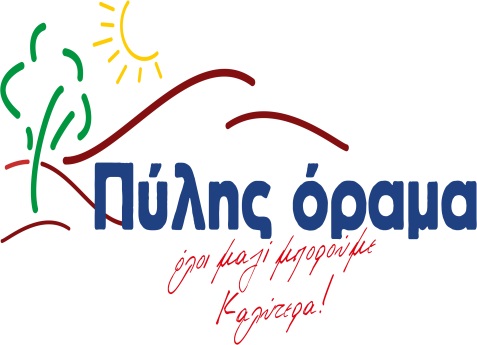 Δημοτική Ενότητα Αιθήκων (Υποψ. Δημ. Σύμβουλοι). ΚΟΥΤΗΣ ΕΥΑΓΓΕΛΟΣ του ΓΕΩΡΓΙΟΥ. ΛΙΑΚΟΣ ΚΩΣΤΑΝΤΙΝΟΣ του ΕΥΘΥΜΙΟΥ. ΠΛΕΝΤΖΑ ΣΤΕΦΑΝΙΑ του ΒΑΣΙΛΕΙΟΥΔημοτική Ενότητα Γόμφων (Υποψ. Δημ. Σύμβουλοι). ΓΟΥΛΙΩΤΗΣ ΝΙΚΟΛΑΟΣ του ΑΧΙΛΛΕΑ. ΕΥΑΓΓΕΛΑΚΟΣ ΑΛΕΞΑΝΔΡΟΣ του ΝΙΚΟΛΑΟΥ. ΚΑΤΣΙΒΕΛΟΣ ΒΥΡΩΝ του ΔΗΜΗΤΡΙΟΥ. ΚΕΡΑΜΙΔΑ ΔΗΜΗΤΡΑ του ΒΑΣΙΛΕΙΟΥ. ΚΟΤΡΩΤΣΙΟΣ ΒΑΣΙΛΕΙΟΣ του ΧΡΗΣΤΟΥ. ΜΑΝΩΛΗ ΚΩΝΣΤΑΝΤΙΝΙΑ του ΑΘΑΝΑΣΙΟΥ. ΜΠΛΑΤΖΩΝΗ ΕΥΘΥΜΙΑ του ΚΩΝΣΤΑΝΤΙΝΟΥ. ΜΠΟΥΖΙΩΚΑΣ ΚΩΝΣΤΑΝΤΙΝΟΣ του ΘΩΜΑ. ΟΙΚΟΝΟΜΟΥ ΛΑΜΠΡΙΝΗ του ΔΗΜΗΤΡΙΟΥ. ΠΑΛΛΑΣ ΒΑΪΟΣ του ΚΩΝΣΤΑΝΤΙΝΟΥ. ΠΑΝΤΖΑΓΙΑΣ ΝΙΚΟΛΑΟΣ του ΕΥΑΓΓΕΛΟΥ. ΠΑΤΣΙΑ ΣΤΥΛΙΑΝΗ του ΑΠΟΣΤΟΛΟΥ. ΡΗΤΟΥ-ΧΗΡΑ ΒΑΪΑ (ΒΑΝΑ) του ΣΩΤΗΡΙΟΥ. ΣΒΑΝΑ-ΤΣΙΩΚΟΥ ΦΩΤΕΙΝΗ του ΒΑΣΙΛΕΙΟΥ. ΣΒΑΝΑΣ ΙΩΑΝΝΗΣ του ΓΕΩΡΓΙΟΥ. ΣΧΟΡΙΤΣΑΝΙΤΗΣ ΕΥΑΓΓΕΛΟΣ του ΓΕΩΡΓΙΟΥ. ΧΗΡΑΣ ΘΕΟΔΩΡΟΣ του ΧΡΗΣΤΟΥΔημοτική Ενότητα Μυροφύλλου (Υποψ. Δημ. Σύμβουλοι). ΠΛΑΒΟΣ ΑΘΑΝΑΣΙΟΣ του ΒΑΣΙΛΕΙΟΥ. ΦΙΛΙΠΠΟΥ ΙΩΑΝΝΑ του ΓΕΩΡΓΙΟΥΔημοτική Ενότητα Νεράιδας (Υποψ. Δημ. Σύμβουλοι). ΚΟΥΡΕΜΕΝΟΣ ΑΘΑΝΑΣΙΟΣ του ΕΛΕΥΘΕΡΙΟΥ. ΠΛΑΣΤΑΡΑ ΜΑΡΙΑ του ΓΕΩΡΓΙΟΥΔημοτική Ενότητα Πιαλείων (Υποψ. Δημ. Σύμβουλοι). ΓΟΥΛΑΣ ΝΙΚΟΛΑΟΣ του ΚΩΝΣΤΑΝΤΙΝΟΥ. ΖΑΧΟΣ ΕΥΘΥΜΙΟΣ του ΚΩΝΣΤΑΝΤΙΝΟΥ. ΙΑΚΩΒΑΚΗΣ ΔΗΜΗΤΡΙΟΣ του ΑΘΑΝΑΣΙΟΥ. ΜΑΡΚΑΝΤΑΣ ΑΠΟΣΤΟΛΟΣ του ΓΕΩΡΓΙΟΥ. ΜΠΑΚΟΓΙΑΝΝΗΣ ΚΩΝΣΤΑΝΤΙΝΟΣ του ΑΘΑΝΑΣΙΟΥ. ΜΠΟΥΡΛΙΟΣ ΝΙΚΟΛΑΟΣ του ΕΥΑΓΓΕΛΟΥ. ΝΤΑΚΟΣ ΒΑΣΙΛΕΙΟΣ του ΚΩΝΣΤΑΝΤΙΝΟΥ. ΠΑΠΑΧΡΗΣΤΟΣ ΣΠΥΡΙΔΩΝ του ΓΕΩΡΓΙΟΥ. ΠΑΡΩΝΗ ΕΥΑΓΓΕΛΙΑ του ΑΝΑΣΤΑΣΙΟΥ. ΣΙΜΟΥ-ΜΠΟΥΝΤΑΛΑ ΑΝΝΑ του ΙΩΑΝΝΗ. ΣΤΡΩΜΑΤΙΑ ΒΑΣΙΛΙΚΗ του ΔΗΜΗΤΡΙΟΥ. ΧΡΙΣΤΑΚΟΣ ΘΕΟΔΩΡΟΣ-ΓΕΩΡΓΙΟΣ του ΑΘΑΝΑΣΙΟΥΔημοτική Ενότητα Πινδέων (Υποψ. Δημ. Σύμβουλοι). ΖΑΜΠΑΚΑΣ ΝΙΚΟΛΑΟΣ του ΚΩΝΣΤΑΝΤΙΝΟΥ. ΛΕΦΑΣ ΠΑΝΑΓΙΩΤΗΣ του ΧΡΗΣΤΟΥ. ΧΑΛΙΜΟΥΡΔΑ-ΤΣΙΑΝΤΑ ΒΑΣΙΛΙΚΗ του ΧΡΗΣΤΟΥΔημοτική Ενότητα Πύλης (Υποψ. Δημ. Σύμβουλοι). ΒΕΛΩΝΗ ΧΡΙΣΤΙΝΑ του ΚΩΝΣΤΑΝΤΙΝΟΥ. ΒΟΠΗ ΧΡΥΣΑΥΓΗ (ΧΡΥΣΑ) του ΔΗΜΗΤΡΙΟΥ. ΓΕΛΑΔΑΡΗΣ ΚΩΝΣΤΑΝΤΙΝΟΣ του ΛΕΩΝΙΔΑ. ΚΑΡΑΚΙΚΕΣ ΓΕΩΡΓΙΟΣ του ΚΩΝΣΤΑΝΤΙΝΟΥ. ΚΟΥΤΣΟΝΑΣΙΟΣ ΙΩΑΝΝΗΣ του ΑΘΑΝΑΣΙΟΥ. ΛΑΜΠΡΟΓΙΩΡΓΟΥ ΑΛΕΞΙΑ του ΙΩΑΝΝΗ. ΜΠΛΑΤΣΑ ΘΩΜΑΗ του ΒΑΣΙΛΕΙΟΥ. ΠΑΝΑΓΟΣ ΛΕΩΝΙΔΑΣ του ΣΩΤΗΡΙΟΥ. ΣΚΟΥΜΗ-ΚΩΤΟΥΛΑ ΑΛΙΚΗ του ΔΗΜΗΤΡΙΟΥ. ΤΖΕΡΕΜΕ-ΚΑΚΑΡΑΝΤΖΑ ΘΕΟΔΟΣΙΑ (ΣΙΑ) του ΝΙΚΟΛΑΟΥ. ΤΡΙΧΙΑΣ ΚΩΝΣΤΑΝΤΙΝΟΣ του ΑΝΤΩΝΙΟΥ. ΧΑΤΖΗΤΑΣΚΟΣ ΓΕΩΡΓΙΟΣ του ΚΩΝΣΤΑΝΤΙΝΟΥΚρίθηκε, αποφασίσθηκε στα Τρίκαλα την 11 Μαΐου 2019, σε δημόσια, στο ακροατήριο, συνεδρίαση του δικαστηρίου αυτού.Δημοσιεύθηκε στα Τρίκαλα αυθημερόν.Ο ΠΡΟΕΔΡΟΣ	H ΓΡΑΜΜΑΤΕΑΣ